511912W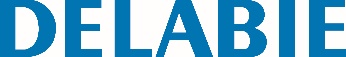 Be-Line sliding soap dish for riser rails, whiteReference: 511912W Specification DescriptionWhite Be-Line sliding soap dish. Dish suitable for shower gel or soap. 10-year warranty.